                                                              Dana Meca Franková a Jindřiška Chudárková 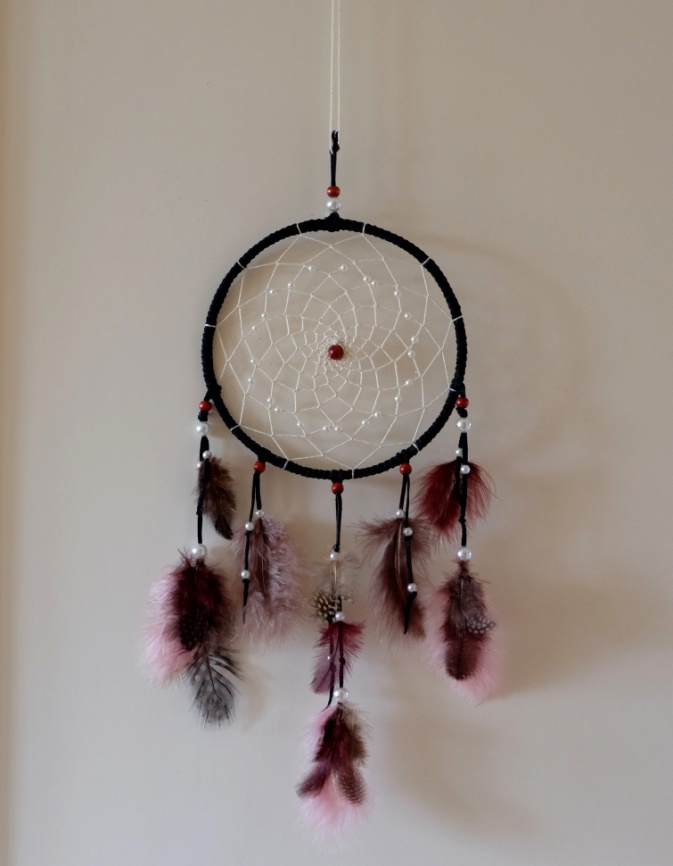                                                             pořádají v rámci akce                                                          Kreativ Venušina sopka Mezina u Bruntálu                                                            v pátek dne 23. 8. od 10,00 hod.                                                               a odpoledne v pátek od 16,00 hod.                                                   Indiánský lapač špatných snů                                                                             Naše oblíbená lektorka Jindřiška si na kreativ                                                                                   v Mezině připravila WS pro malé i velké                                                                                          indiánský lapač špatných snů. Lapač špatných snů, který si vyrobíme my sami, ten se v praxi osvědčil nejlépe. Lektorka dodá (v ceně WS):  drátěné kroužky v průměru 16 cm, kůži na omotání a následné navlečení korálků, šňůrku přírodní barvy na vypletení lapače, nitě, nůžky i lepidlo. Účastníci WS si donesou: korálky s větší dírkou (musí projít jehla se šňůrkou při navlékání)           a korálky s dírkou, do kterých navlečeme tenkou kůži a začistíme konce pírek (viz foto).     Buď to jsou většinou dřevěné korálky 6mm, nebo 8 mm, nebo obojí (Jindřiška používá obyčejné perleťové korálky s větší dírkou). Dále hlavně ústřední korálek, může to být nějaký oblíbený minerál provrtaný s dírkou nebo sladkovodní perlička. Střed lapače symbolizuje duši dotyčného, pro kterého je určen. Je třeba si přinést peří dle vlastního uvážení - někdo chce lapač v přírodních barvách. (Peří na obrázku je zakoupeno v papírnictví nebo u Stoklasy, tam jsou krásné, ale dražší. Pro děti se hodí i bláznivě barevné), u lektorky bude rovněž k výběru, ta však preferuje bílé, popř. růžové pro zájemce, kteří si nestihli zakoupit, máme nachystány.WS je vhodný i pro rodiče s dětmi, kterým už pomalu prázdniny budou končit. Cena pro dospělého: 120,-- Kč, pro rodiče s dítětem: 150,-- KčTěšíme se na Vás,      Jindřiška a Dana Prosíme zájemce, informujte se a hlaste se na WS:                            Dana Meca Franková,  tel.: 603 488 553,                                                       mejl: Dana.lunakova@seznam.cz, FB: Dana Luňáková,                        web: www.dana-meca-frankova.estranky.cz.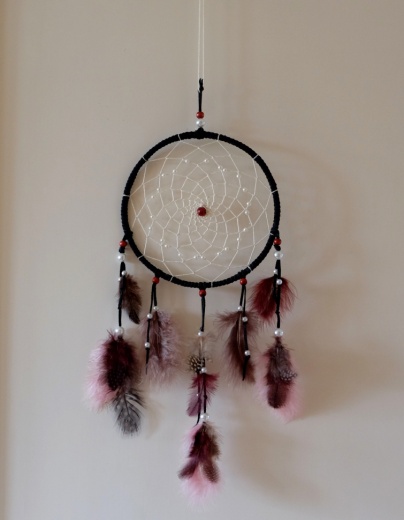 